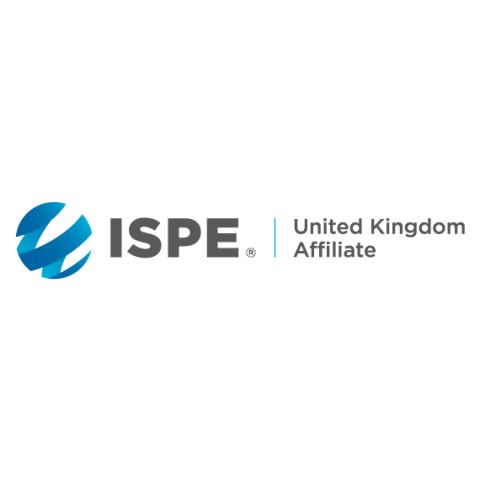 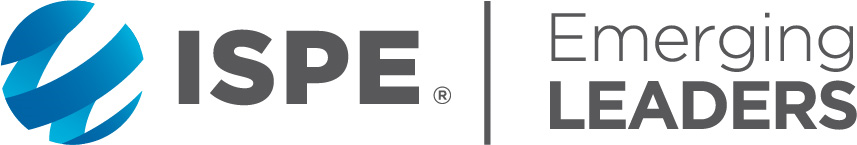 2021 Emerging Leaders Awards Application GuidanceSubmittals Close: Monday 30th August     |     Notification of Award: Thursday 30th September Awards Location: Emirates Old Trafford, Manchester     |     Awards Event Date: 18th November 2020References:2021 ISPE UK Emerging Leaders Awards Website & Application FormAwards:Innovation & CreativityInfluence & LeadershipSocial & Environmental ActionFirst PlaceRunner-up prize + Free Attendance to the EL Hackathon Event at the 2022 ISPE Europe Annual Conference in Madrid, Spain on 23-24th April 2022. Includes – Weekend Event and Travel & Accommodation - to be booked through ISPE on behalf on Nominee. Allowable costs to be ‘reasonable’.Hackathon? - This is a weekend-long intensive teambuilding & networking event based on problem-solving current and future Pharma challenges with the involvement of corporate leaders as mentors and panel assessors. A great opportunity for learning & networking!Second & Third Place Runner-upsTicket to the 2021 ISPE UK Annual Conference at Manchester. Includes - Day Conference, Evening Awards Dinner, Travel & Accommodation - to be booked through ISPE on behalf on Nominee. Allowable costs to be ‘reasonable’.Assessment CriteriaAward Requirements (All below requirements must be met):1. Applicant/Nominee must have a Nominator2. Nominee must be 30 years of age, or under, and be working in the UK3. Nominator must be an ISPE member, and in a role more senior than the Nominee. This will be verified.Note: Nominee does not need to be a member of the ISPEInnovation & Creativity Innovation & Creativity Demonstrate novelty and originalityFundamental/base principles applied creativelyShow work to current state of the art / leading edgeExample for sharing of creativity & innovationInfluence & LeadershipInfluence & LeadershipDemonstrate leading by exampleExamples of mentor and coachingShow leading by empowering othersOvercome difficult decision-making/problem solvingSocial & Environmental ActionSocial & Environmental ActionSector/discipline volunteering e.g. attending school science classes, STEM Ambassador, Professional institution rep (ISPE, IChemE, IMechE, etc.)Act for change in an environmental contextDemonstrate social/Corporate Social Responsibility (CSR) commitmentSupport health and wellbeing